Appendix C6Spanish Language Recruitment Letter to WIC State Agencies With Case StudiesAppendix C6Spanish Language Recruitment Letter to WIC State Agencies With Case Studies [FECHA] Primavera de 2014Estimado/a Director/a Estatal del Programa WIC:Hace unos meses, se le informó del estudio de los costos de Food and Nutrition Service (FNS) del programa WIC realizado por Altarum Institute (Altarum). Patrocinado por el USDA Food and Nutrition Service (FNS), este estudio (1) colectará la información de los costos de las agencias estatales y locales de WIC para examinar los efectos de los cambios administrativos sobre los costos de la Administración y Servicios de Nutrición (NSA) desde el último informe (WIC Administrative Costs Report) en 2000; (2) proveerá una evaluación actualizada de los tipos y las categorías de costos que se cobran a los subsidios de WIC NSA así como la variedad de los costos en las agencias estatales y locales; y (3) revisará el impacto de cambios relacionados con la tecnología actual en las operaciones del programa WIC.Altarum y RTI International (RTI) han recibido aprobación final de la Office of Management and Budget (OMB) para seguir adelante con el estudio. Solicitamos su participación en el estudio y le agradecemos de antemano por su cooperación y asistencia en colectar los datos necesarios.La información siguiente proporciona los detalles que se necesitan para completar la encuesta en línea.Colectar las copias de los datos de gastos de las agencias locales que se utilizaron para completar el FNS Form 798-A del estado para FFY2013.Necesitaremos colectar las copias de los datos de gastos de las agencias locales que se utilizaron para completar FNS Form 798-A del estado para FFY2013. Para cada agencia, se requieren la cantidad de gastos para las categorías siguientes: Program Management (la gestión del programa), Client Services (los servicios al cliente), Nutrition Education (la educación nutricional) y Breastfeeding (la lactancia). Esta información se puede enviar a nosotros por correo electrónico en cualquier formato (ej. Excel, Word) que puede colectar esta información de las agencias locales.Usando su Sistema Integrado de Información de Gestión  (IMIS), ejecute  un informe del número absoluto de participantes inscritos en cada agencia local mensualmente durante el año fiscal de 2013 y la participación absoluto en cada agencia local mensualmente durante el año fiscal de 2013.Los participantes inscritos son los quienes son certificados para recibir los beneficios de WIC mensualmente y pueda haber recibido los beneficios alimenticios para ese mes. También, necesitamos los recuentos de participantes quienes han recibido los beneficios alimenticios de WIC mensualmente de todas las agencias locales. El informe se puede enviar a nosotros por correo electrónico como un archivo de Excel o Word. Favor de identificar el nombre y la dirección de la agencia local.Completar su encuesta de la agencia estatal en línea no más tardar que el [FECHA].El enlace de su agencia estatal a la encuesta es www.NSAcostsurvey.com. Para obtener acceso a la encuesta, se requieren un usuario y una contraseña. Le enviaremos esta información en un correo electrónico separado y seguro, dentro de los próximos tres días laborales.Se tardarán alrededor de 60 minutos en completar la encuesta. Para su conveniencia y para hacer más eficiente el llenado de la encuesta, hemos adjuntado una copia de las preguntas de la encuesta para que se pueda consultar a su personal antes de completar sus repuestas. En caso de interrupción mientras el llenado de la encuesta, puede salir de la encuesta en cualquier momento y volver otra vez al punto donde se abandonó.Se necesitan contestar todas las preguntas de la encuesta. El proceso de confirmación final proveerá información resumida para revisar antes de enviar la encuesta definitivamente.La encuesta es autoguiada y tiene un menú de asistencia que ayudará al encontrar dificultades. Puede llamar a nuestro Help Desk, al número 800-xxx-xxxx y el servicio está disponible de 9:00 am a 7:00 pm (hora estándar de Este).4.  Proporciónenos un punto de contacto para coordinar la realización de los temas mencionados que solicitamos.Favor de proporciónenos el nombre, el título, la dirección de correo electrónico y el número de teléfono del empleado de la agencia estatal con quien coordinaremos la realización del estudio. Pretendemos que habrá dudas sobre detalles diversos. Por eso, coordinar comunicación con un empleado específico ayudará a hacer el proceso más eficiente. Favor de enviar la información de contacto de este empleado a NSAcoststudy@altarum.org.Este estudio será importante para informar a los tomadores de decisiones acerca de la amplia gama de valiosos servicios que se realizan con los fondos de subsidio WIC del NSA. ¡Le agradecemos por su participación!Si tiene algunas preguntas, favor de ponerse en contacto con Diane Phillips a diane.phillips@altarum.org o (202) 603-7142.Atentamente,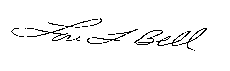 Loren Bell, Project DirectorInstitute FellowCo-Director, Center for Food Assistance and NutritionAltarum InstituteAttached:  	Copy of Web survey  